WCPiT /EA/380/A-06/2023 		Poznań, 2023-05- 16Uczestnicy postępowaniaDotyczy: przetargu otwartego  na dostawę wyrobów medycznych. Zgodnie z par. 22 ust. 3 Regulaminu udzielania zamówień w Wielkopolskim Centrum Pulmonologii i Torakochirurgii im. Eugenii i Janusza Zeylandów, Wielkopolskie Centrum Pulmonologii i Torakochirurgii udziela wyjaśnień dotyczących Zaproszenia do złożenia ofert..PYTANIE nr 1:Dotyczy pakietu 6 poz. 2Prosimy Zamawiającego o doprecyzowanie czy wymaga, aby wyrób wykorzystywany i przechowywany w środowisku zgodnym z USP <797>, ma posiadać zdolność zachowania sterylności dołączonej fiolki z lekiem przez okres do siedmiu (7) dni - potwierdzone oświadczeniem producenta.Odpowiedź: Zamawiający pozostawia zapisy Zaproszenia do składania ofert bez zmian.PYTANIE nr 2:Czy Zamawiający dopuści złożenie oferty drogą elektroniczną –> email, podpisaną podpisem kwalifikowanym?Odpowiedź: Zamawiający nie dopuszcza złożenia oferty w wersji elektronicznej.PYTANIE nr 3:
Pakiet 1, pozycja 1Czy Zamawiający dopuści rękawice, których grubość na palcu wynosi 0,11±0,01 mm?Odpowiedź: Zamawiający pozostawia zapisy Zaproszenia do składania ofert bez zmian.PYTANIE nr 4:Pakiet 1, pozycja 1Czy Zamawiający dopuści rękawice, których siła zrywu to min. 7,1N?Odpowiedź: Zamawiający pozostawia zapisy Zaproszenia do składania ofert bez zmian.PYTANIE nr 5:Pakiet 1, pozycja 1Czy Zamawiający dopuści rękawice przebadane na min. 13 substancji chemicznych z czasem ochrony na co najmniej 1 poziomie?Odpowiedź: Zamawiający pozostawia zapisy Zaproszenia do składania ofert bez zmian.PYTANIE nr 6:Pakiet 2, pozycja 1Czy Zamawiający dopuści przyrząd posiadający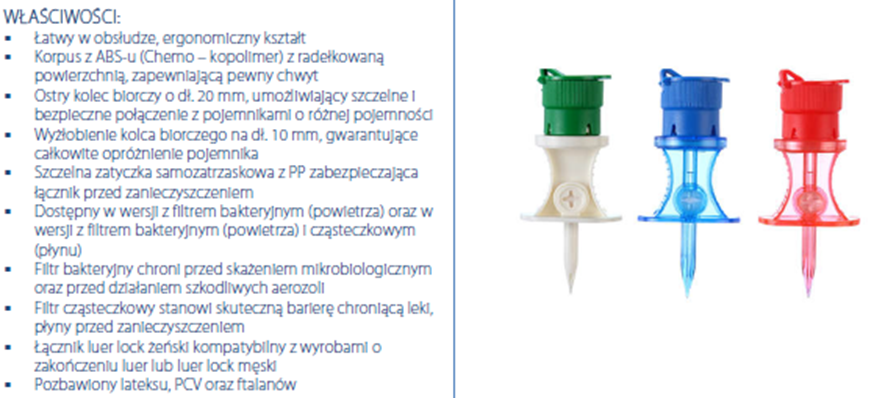 Filtr bakteryjny 0,1µm?Odpowiedź: Zamawiający pozostawia zapisy Zaproszenia do składania ofert bez zmian.PYTANIE nr 7:Pakiet 2, pozycja 2Czy Zamawiający dopuści przyrząd posiadający Filtr bakteryjny 0,1µm i cząsteczkowy 5 µm?Odpowiedź: Zamawiający pozostawia zapisy Zaproszenia do składania ofert bez zmian.PYTANIE nr 8:Pakiet nr 41. Czy Zamawiający zmieni zapisy projektu umowy w szczególności termin realizacji w nagłychprzypadkach wydłuży do 3 dni? Uzasadnienie: zamówienie złożone po godzinie 13.00technicznie może zostać wysłane tzn. odebrane przez firmę przewozową dnia następnego,dlatego w tego typu przypadkach dostawa nastąpi na drugi dzień od dnia złożenia zamówienia.W takich przypadkach wykonawca mający siedzibę i magazyn poza miejscem realizacji dostawyz góry skazuje się na kary umowne za nieterminową realizację zamówienia.Odpowiedź: Zamawiający modyfikuje zapisy § 2 ust. 2 umowy na:2. Dostawy będą się odbywać sukcesywnie zgodnie ze złożonym zamówieniem w nieprzekraczalnym terminie 5 dni roboczych od momentu złożenia przez Zamawiającego zamówienia telefonicznie, pisemnie lub e-mailem. Jeżeli dostawa wypada w dniu wolnym od pracy lub poza godzinami pracy apteki szpitalnej, dostawa nastąpi w pierwszym dniu roboczym po wyznaczonym terminie, nie później niż do godz.11:00.PYTANIE nr 9:2. Czy Zamawiający zmieni zapisy projektu umowy w szczególności termin realizacji z trzech dopięciu dni roboczych od momentu złożenia zamówienia?Odpowiedź: Zamawiający modyfikuje zapisy § 2 ust. 3 umowy na:3. W przypadku nagłej potrzeby, Zamawiający ma prawo złożyć zamówienia w każdym terminie, mailem, na adres……………………………………………………………. a Wykonawca zobowiązuje się dostarczyć towar niezwłocznie po otrzymaniu zamówienia, nie później jednak niż w ciągu 3 dni roboczych od złożenia zamówienia.PYTANIE nr 10:3. Czy Zamawiający zrezygnuje z wymogu dostaw paletowych przy użyciu samochodówdostawczych z windą oraz z użyciem wózków paletowych ponieważ opisane w Pakiecie nr 4produkty pakowane są w kartony o wymiarach ok. 40x25x30cm i wadze ok. 4 kg, a cały pakietnr 2 zawiera łącznie 4 opakowania?Odpowiedź: Zamawiający modyfikuje zapisy § 3 ust. 10 umowy na:10. Realizacja dostaw:a) Zamawiający wymaga, aby Przedmiot Umowy został zapakowany w sposób minimalizujący możliwość jego uszkodzenia w trakcie transportu i realizacji dostawy;  b) Zamawiający wymaga, aby dostawy były realizowane przez samochody dostawcze ze stosownym wyposażeniem w tym wózkiem transportowym;c) Przedmiot Umowy powinien być wniesiony/rozładowany w miejscu wskazanym przez Wykonawcę obejmującym Magazyn Apteki i Magazyny Wyrobów Medycznych, ul. Szamarzewskiego 62, Poznań - bud. A, B lub E w godzinach 7:30 do 13:00;d) Przedmiot Umowy powinien być spakowany w sposób umożliwiający szybkie i sprawne sprawdzenie zgodności dostawy z fakturą/dokumentem wydania;e) Zamawiający zastrzega sobie prawo do nieprzyjęcia dostawy zrealizowanej w sposób niezgodny z punktami a-d;PYTANIE nr 11:4. Czy Zamawiający wyrazi zgodę i obniży karę umowną określoną w § 4 pkt 1, ust. 1) projektuumowy za zwłokę w realizacji dostawy z 2% do 1% wartości brutto danej dostawy za każdydzień zwłoki? Uzasadnienie jak wyżej.Odpowiedź: Zamawiający pozostawia zapisy umowy bez zmian.PYTANIE nr 12:5. Czy Zamawiający wyrazi zgodę i obniży karę umowną określoną w § 4 pkt 1, ust. 2) projektuumowy do 1% wartości brutto danej dostawy za każdy dzień/ godzinę zwłoki?Odpowiedź: Zamawiający pozostawia umowy bez zmian.PYTANIE nr 13:Uprzejmie prosimy o informację, czy oferta do postępowania nr WCPIT/EA/380/A-06/2023 na dostawę wyrobów medycznych może zostać złożona z podpisem elektronicznym na adres mailowy wskazany w zaproszeniu do składania ofert?Odpowiedź: Zamawiający nie dopuszcza złożenia oferty w wersji elektronicznej.Wielkopolskie Centrum Pulmonologii i Torakochirurgii im. Eugenii i Janusza Zeylandów przedłuża terminy składania i otwarcia ofert do 23.05.2023 roku. Godziny składania i otwarcia ofert pozostają bez zmian.